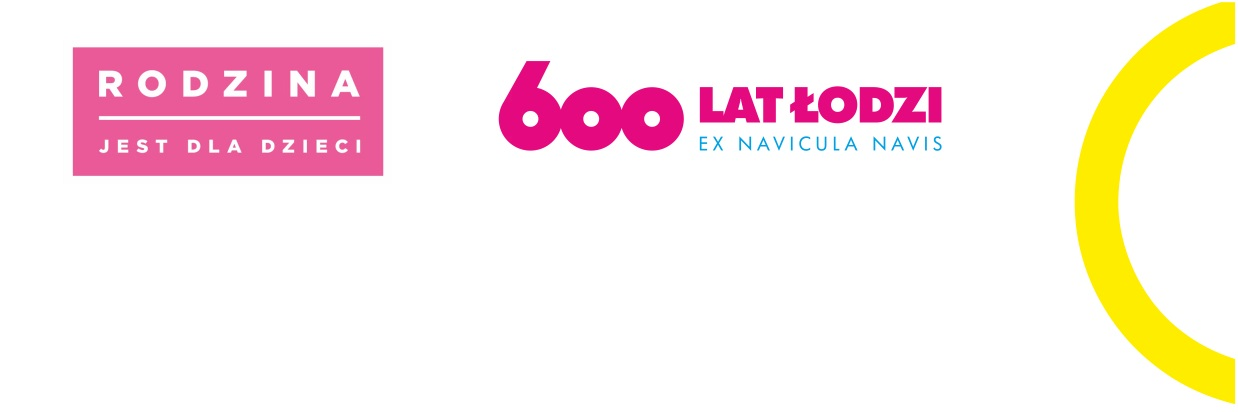 Łódź, dnia 24.10.2023 r.Dotyczy postępowania na świadczenie usługi: Zorganizowanie i przeprowadzenie szkoleń dla pracowników Centrum Administracyjnego Pieczy Zastępczej – ukraińskich i polskich wychowawców oraz specjalistów pracujących z grupami dzieci, które są uchodźcami z Ukrainy - ze środków otrzymanych z UNICEF.ODPOWIEDZI NA PYTANIA DO POSTĘPOWANIAPytanie 1:Jaki budżet Zamawiający zamierza przeznaczyć na realizację przedmiotu zamówienia, pt: zorganizowanie i przeprowadzenie szkoleń dla pracowników Centrum Administracyjnego Pieczy Zastępczej- ukraińskich 
i polskich wychowawców oraz innych specjalistów pracujących z grupami dzieci, które są uchodźcami 
z Ukrainy ze środków UNICEF?Odpowiedź 1:Zamawiający informuje, iż w postępowaniu na świadczenie usługi: Zorganizowanie i przeprowadzenie szkoleń dla pracowników Centrum Administracyjnego Pieczy Zastępczej – ukraińskich i polskich wychowawców oraz specjalistów pracujących z grupami dzieci, które są uchodźcami z Ukrainy, 
Zamawiający nie ma obowiązku podania kwoty, jaką Zamawiający zamierza przeznaczyć na realizację zamówienia, ponieważ są to środki współfinansowane ze środków otrzymanych z dotacji UNICEF.     p.o. DyrektorCentrum Administracyjnego Pieczy Zastępczej w Łodzi/…/Piotr Rydzewski